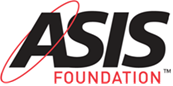 The XYZ ChapterPresents Jose Garcia The [year] ASIS Foundation 
Certification Accelerator Scholarship_________________________________________ Chapter Leader	